St. Dominic’s CollegeCabra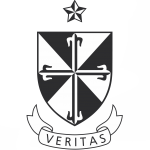 Droichead Induction PolicyJune 2021Mission StatementAt St. Dominic's College, we are committed to enabling each and every student develop her potential, both in the academic and non-academic fields. We encourage the development of a healthy self-image, whilst teaching the student to respect the backgrounds, traditions and beliefs of all those with whom she comes into contact. We provide an environment in which the student is encouraged to take responsibility for her own work, whilst participating in school activities as part of the community.PurposeTo guide the whole school implementation of Droichead to support the induction of newly qualified teachers (NQTs)To identify the roles and clarify the responsibilities across the school community in support of DroicheadTo identify the protocols underpinning the Droichead process in the schoolTo identify the documents in support of the processRationaleIn line with the Teaching Council’s policy on Droichead: The Integrated Professional Induction Framework, March 2017,St. Dominic’s College is a school offering Droichead as a route of induction for newly qualified teachers (NQTs). ScopeThis Induction Policy applies to all Newly Qualified Teachers (NQTs) partaking in Droichead at St. Dominic’s College. It also applies to management and members of the Professional Support Team (PST). This policy was devised and formulated by the school community at St. Dominic’s College, inclusive of all stakeholders, staff, parents, students and the Board of Management. Legal FrameworkThis Induction Policy has been informed by the following:The Education Act (1998)The Education (Welfare) Act 2000The Code of Professional Conduct for Teachers (2nd Edition) 2012Droichead: The Integrated Professional Induction Framework 2017Teaching Council’s Transitionary Arrangements Post-qualification Professional Practice Conditions 2020.2021Post-qualification Professional Practice Procedures and Criteria 2020.2021Children First Act 2015 and DES Child Protection Procedures for Primary and Post-Primary Schools 2017Safety, Health and Welfare at Work Act 2005Looking at our School 2016General Data Protection Regulation (GDPR) 2018IntroductionThe Droichead process is an integrated professional induction framework for newly qualified teachers. It recognises the effectiveness of the reconceptualised programmes of initial teacher education and particularly the extended school placement, in the professional preparation of student teachers. At the same time, it recognises that induction is a distinct phase of the continuum of teacher education, a socialisation process into the teaching profession. This integrated framework includes both school-based and additional professional learning activities to address the needs of teachers as they begin their careers.The main objective of the Droichead process is to support the professional learning of the NQTs during the induction phase, thus laying the foundations for subsequent professional growth and learning for the next phase of their career.Following the Droichead process, a declaration is made by the NQT that he or she is ready to move to the next phase on the continuum of teacher education. A joint declaration is made by the teacher and experienced colleagues, following collective reflection, that through their engagement in Droichead, they have participated in a quality teaching and learning process. The teacher will be fully registered by the Council when all registration conditions (e.g., Irish Language Requirement, qualifications shortfall conditions) have been deemed by the Teaching Council to have been met.ObjectivesThe Droichead process is an integrated professional induction framework for NQTs. The main objective of the Droichead process is to support the professional learning of NQTs during the induction phase, thus laying foundations for subsequent professional growth and learning for the next phase of their career. Droichead: The Integrated Professional Induction Framework, Teaching Council, March 2017, p.3The Teaching Council has set out the following standards to support the Droichead process, in guiding the NQT, with the PST, in relation to their professional learning and practice. Indicators of good practice in different the context of [insert school name here] and are included. Through their engagement in the Droichead process, the NQT will: Have engaged professionally with school-based induction and additional professional learning activities Have demonstrated a satisfactory commitment to quality teaching and learning for their pupils/students Have demonstrated an ability to engage in reflective practice that supports their professional learning and practice, both individually and collaboratively.Droichead: The Integrated Professional Induction Framework, Teaching Council, March 2017, Appendix 1. ProtocolsThis policy adheres to the protocols identified in the Droichead – The Integrated Induction Framework, Teaching Council, March 2017. This policy is specifically supported by the following sections:Professional conversations: p. 5Observation:  p. 5Maintaining records of the Droichead process: p. 6Concluding the Droichead process: p. 7This policy is part of a suite of documents to support Droichead in the school. These documents include:Droichead: The Integrated Induction Framework,  Teaching Council, March 2017Teaching Council Standards (accompanied by our customised Indicators and Examples of School Context)PST Roles and responsibilities Droichead Outline drafted by the PST and finalised with NQT input Needs Analysis/Induction Plan – updated regularly in collaboration with NQT  Duration of professional practice requiredProfessional practice includes school placement (10 weeks) during initial teacher education and (ii) post-qualification practice. The Droichead process which fulfils the post-qualification professional practice requirement, has been modified to take into account the extended school placement during initial teacher education. A post-primary teacher must complete 200 hours’ teaching employment in an eligible setting to include the teaching of a post-primary curricular subject(s) to a designated class on the school’s timetable, or employment in a learning support, special needs or language support position. The teacher must apply for the Droichead process via the ‘My Registration’ portal on www.teachingcouncil.ie. It should be noted that these are absolute minimum periods of practice. Given that Droichead as an induction framework is designed to provide the maximum degree of support, guidance and advice, it is recommended, where an NQT has additional time in his or her school over and above the minimum requirements set out above, that extra time be used to support the Droichead process. Droichead: The Integrated Professional Induction Framework, Teaching Council, March 2017, p. 4-5. Observations Observations are also a key feature of Droichead. This includes observations by the NQT of more experienced teachers’ practice, as well as observation of the NQT’s practice by the PST. Both types of observations are arranged in advance, and provide NQTs with opportunities to learn from their fellow professionals. Observations by the PST of the NQT’s practice should focus on areas where the NQT feels that they need particular advice, help and support. The NQT should therefore be encouraged to teach in an area where they feel their learning need is greatest. This can then provide the basis for a subsequent professional conversation. It is recommended that there would be at least two of each type of classroom observation (observations by the NQT, and observations of the NQT’s practice), and that the exact number, and the classes observed, should be based on discussions between the NQT and the PST.  St. Dominic’s College PST members encourages teachers in subject departments to be a link teacher to the NQT in their department in offering additional support.Droichead: The Integrated Professional Induction Framework, Teaching Council, March 2017, p. 5Taisce – Portfolio-based learningPortfolio-based learning is an important process to support the NQT in engaging in these professional conversations. The Council uses the term Taisce, (Irish for treasure trove) to refer to this process of portfolio-based learning. Engaging in the process of portfolio-based learning enables the NQT to reflect on their professional learning in a way that suits them and identify and plan for areas in which they may need further support or guidance.Droichead: The Integrated Professional Induction Framework, Teaching Council, March 2017, p. 5Role and ResponsibilitiesProfessional Support Team (PST) Role: The PST is a team of fully registered teachers, ideally with five years’ experience, which may include the principal, who work collaboratively to support and mentor the NQT during school-based induction, in the first stages of their professional journey. All PST members at St. Dominic’s College have completed a programme of professional learning with NIPT, including mentor skill development.  St. Dominic’s may form a school PST or an inter-school PST or may invite one external PST member to join the internal school staff. Supporting a newly qualified teacher during Droichead is always a collaborative process, although the roles and responsibilities of PST members may vary in different school contexts, and are therefore agreed before the Droichead process commences at St. Dominic’s College.The dual role of the PST is to: guide and advise the NQT during school-based induction, in the first stages of their professional journey. form a joint declaration with the NQT that they have participated in a quality teaching and learning process. Droichead Policy Teaching Council, March 2017, p.3 PST Responsibilities: The responsibilities agreed by the PST at St. Dominic’s College are identified in the Appendix 1 of this policy. The PST’s responsibilities are neither exhaustive nor prescriptive and will be reviewed in light of experience. Responsibilities directly relating to support and mentoring relate to all team members while other responsibilities are designated to a named team member.  The PST at St. Dominic’s College recognise that it is also important that these agreed responsibilities are communicated to the NQT at the earliest opportunity.In support of a NQT’s Droichead process, the PST will invite the wider school staff to provide opportunities for…Co-planningCo-teaching Sharing of resourcesEngaging in professional conversations Facilitating class observationThe PST at St. Dominic’s College will share its role and agreed responsibilities with the NQT at their initial meeting.NQT Role:Supporting an NQT through Droichead at St. Dominic’s College is always a collaborative process. Droichead is fundamentally about the NQTs professional journey and the process of their induction. A key part of this process is an NQT’s engagement with more experienced colleagues, and reflection on the professional conversations that take place on their own professional learning and practice. Through their engagement in the Droichead process at St. Dominic’s College, the NQT will:have engaged professionally with school-based induction and additional professional learning activities.have shown their professional commitment to quality teaching and learning for their pupils/students. have engaged in reflective practice that supports their professional learning and practice, both individually and collaborativelyBased on above, the NQT will sign a joint declaration with the PST, that they have participated in a quality teaching and learning process. Droichead Policy Teaching Council, March 2017.NQT Responsibilities:To guide the NQT in their role at St. Dominic’s College, some suggested responsibilities are identified in Appendix 2 of this policy. The PST at St. Dominic’s College will share its roles and agreed responsibilities with the NQT at their initial meeting.Self-EvaluationThe PST are constantly monitoring and reviewing the supports they provide to NQTs at St. Dominic’s College. The PST ensure to align SSE targets at St. Dominic’s College with the support on offer to NQTs. A needs analysis takes place at the beginning of the year/at the beginning of the NQT’s Droichead process. This helps to inform the NQTs Droichead Outline Plan and is reviewed regularly. Regular consultation takes place between the participants throughout the year and a review of the Droichead process takes place at the end of the year. The PST annually review the supports on offer, the progress made on goals set previously and any outstanding areas are discussed.Data ProtectionAll data will be kept in accordance with the General Data Protection Regulation (GDPR) and the Data Protection Policy of St. Dominic’s College.Related PoliciesDignity at Work PolicyCode of Behaviour PolicySpecial Educational Needs PolicyData Protection PolicyReviewThis policy will be subject to regular review in the light of ongoing experiences. The review will be led by the principal in collaboration with members of the PST. Signed ____________	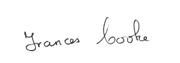 Chairperson, Board of ManagementSigned _____	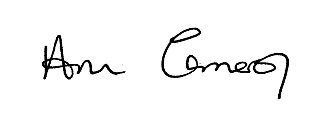 Principal22nd June 2021Appendix 1PST Responsibilities at St. Dominic’s College:
To guide a PST in its role, some suggested responsibilities are identified below. While responsibilities relating to support and mentoring relate to all team members, a PST may designate some of the other responsibilities to identified individuals within the team. To liaise with the PST members regarding inputs to staff on the Droichead process To engage in action planning with the NQT in relation to Droichead standardsTo co-ordinate the induction plan and activities To organise Droichead Release Time for induction activities To brief school staff at the beginning of the school year and through the noticeboard in the staffroom about Droichead. To brief Parents and the Board of Management through communication via the school newsletter / email / website on the nature and purpose of the school’s involvement in Droichead. To ensure the Droichead Outline is current for each NQT To provide professional and pedagogical support for the NQTTo support the PST members and NQT/sTo outline the PST’s role at the initial meeting To liaise with other staff members in relation to opportunities for the NQT to visit/observe in their classrooms and work alongside them To enable and empower the NQT to seek/source answers to questionsTo brief the NQT on the nature and purpose of the Droichead process within the school To provide support for planning and preparation for teaching and learning by NQTsTo establish clear boundaries for the PST/NQT relationship To clarify school policies and procedures for the NQTTo invite teachers to be a member of the school PST To attend Droichead professional development To work in partnership with the NQT in the classroom e.g. observation and discussionTo liaise with the NIPT Associate/RDOWhere practical, to liaise with other schools in the area for the purposes of observing and sharing practiceTo accept and give feedback in a constructive, open and professional manner To co-ordinate the overall Droichead process in collaboration with the PST members and the NQT, including communicating meeting schedules and agendas and the co-ordination of Droichead Release Time To keep records including copies of timetables and substitution records as well as induction plans, as part of the Droichead process To form a consensus in relation to the joint declaration and sign Form D, if appropriate To co-ordinate the conclusion of the Droichead process with the NQT and other PST membersTo ensure that the Droichead process is carried out appropriately in the school and to develop, monitor and review a whole-school policy on induction.Appendix 2NQT Suggested Responsibilities at St. Dominic’s College:To guide the NQT in their role, some suggested responsibilities are identified below. The PST will share its roles and agreed responsibilities with the NQT at their initial meeting.To apply for Droichead via the ‘My Registration’ portal on www.teachingcouncil.ie, retain the confirmation email and forward a copy to PSTTo attend one cluster meeting per term as per the indicative timeframe agreed with the PSTTo ensure Form D is stamped at cluster meetings and fully completed before sending to the Teaching CouncilTo reflect on and evaluate practice with regard to the Teaching Council’s Code of Professional ConductTo be aware of the continuum of professional development and his/her own responsibilities thereinTo participate fully in the school’s induction programme and to undertake the elements of the programmeTo work in partnership as part of a school teamTo be aware of all school policies and proceduresTo observe more experienced teachers practice and be observed by the PST To learn from the established good practice of teachers in the school and/or elsewhereTo consider the professional feedback of the Principal, PST and other staff who advise about teaching and learningTo accept and give feedback in a constructive, open and professional mannerTo be thoroughly prepared for all lessons and to have long and short term planning available and up-to-dateTo develop a reflective professional portfolio, Taisce, which will provide a focus for professional conversations central to Droichead, and allow the NQT to identify areas in which he or she may need support or guidance. It may be created as a hard copy or electronic document which supports the process of reflection begun at HEI level To engage in Action Planning in collaboration with the PST To collaborate with the PST to identify area(s) of interest for future professional learning(Cosán) To attend professional development sessions and contribute to group learning by participating fullyTo be fully cognisant of the duty of care to all students in the schoolTo accept responsibility for seeking help and adviceTo maintain the school’s professional ethos in terms of appearance and conductTo reflect with the PST, participate in a quality teaching and learning process and sign a joint declaration (Section 2 - Form D), as appropriate 